МИНИСТЕРСТВО ОБРАЗОВАНИЯ И НАУКИ РЕСПУБЛИКИ ТАТАРСТАНГОСУДАРСТВЕННОЕ АВТОНОМНОЕ ПРОФЕССИОНАЛЬНОЕ ОБРАЗОВАТЕЛЬНОЕ УЧРЕЖДЕНИЕ «МЕЖДУНАРОДНЫЙ КОЛЛЕДЖ СЕРВИСА»СПЕЦИАЛИЗИРОВАННЫЙ ЦЕНТР КОМПЕТЕНЦИЙ ИНФОРМАЦИОННОЕ ПИСЬМОУВАЖАЕМЫЕ КОЛЛЕГИ!Специализированный центр компетенций при  ГАПОУ «Международный колледж сервиса» проводит сетевые этапы чемпионата World Skills среди учебных заведений Республики Татарстан по следующим компетенциям: Конкурсанты и эксперты обеспечиваются обедом в свои конкурсные дни за счет оргвзноса. Проезд и проживание для участника и эксперта обеспечивает отправляющая сторона.Участникам и экспертам сетевых чемпионатов необходимо иметь с собой форму, вторую обувь, паспорт. Для участников обязательны также медкнижка и студенческий билет. Для участников от работодателей  необходимы медкнижка, справка с места работы и документы, подтверждающие профессиональные достижения конкурсанта.Любое дополнительное оборудование, инвентарь и расходные материалы необходимо будет согласовать с экспертным советом.Участники, показавшие лучшие результаты в компетенциях по итогам сетевого тура, примут участие в Региональном чемпионате Республики Татарстан. Заявки принимаются до 4 октября 2019 г. на электронную почту mkskazan@gmail.com 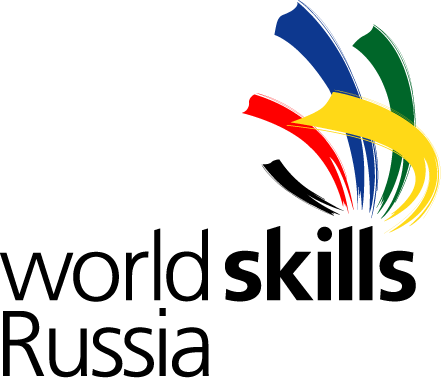 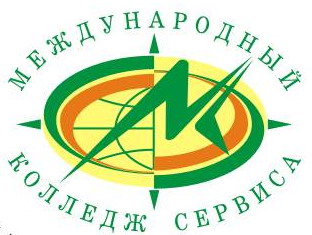 Заявка на участие в сетевом чемпионате профессионального мастерства World Skills Russia 2019-2020по компетенции _____________________________________________________                                            (название компетенции)№Наименование компетенцииКонкурсные дни чемпионата Сумма оргвзноса, руб./ 1 участникаГлавный эксперт сетевого чемпионата1Поварское дело  15-17.10.20196497,14Трудова Л.А.2Выпечка осетинских пирогов9-10.10. 2019 8250,14Митрофанова А.А.3Выпечка осетинских пирогов Юниоры11.10.2019 6033,44Султанова А.Ф.4Хлебопечение15-16.10.20194853,88Сидорова Л.Р.5Хлебопечение Юниоры17.10.20193801,52Лейс И.А.6Кондитерское дело16.10.201914690,74Лейс С.И.7Эстетическая косметология15.10.2019 5939,86Леухина Е.Е.8Эстетическая косметология Юниоры16.10.2019 3689,86Лобашова Е.Ю.ФИО Дата рожденияМесто учебы/работыПаспортные данные             (серия, номер, кем и когда выдан)Дата оформления медицинской книжки на текущий учебный годКонтактный номер телефонаe-mail(личный, не организации)УчастникЭксперт сетевого чемпионатаХХХХХХХКонтактное лицоХХХХХХХХХХХХХХ